Nom: Albert Einstein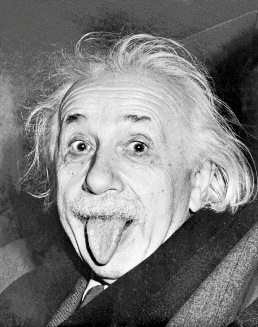  Nationalité: Allemand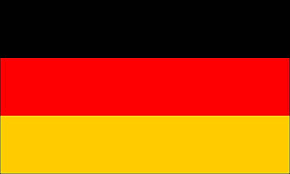 Carte du monde: Période de temps: 1879-1955Découverte, oeuvre:  sa théorie de la relativité générale (une explication de la gravité), et l'effet photoélectrique (qui explique le comportement des électrons dans certaines circonstances)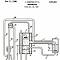 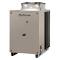 